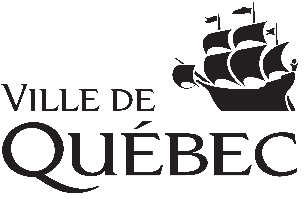 Dates de dépôt : 15 mars, 15 juin, 15 septembre, 15 décembreCourriel de dépôt : SoutienFinancierCadre@ville.quebec.qc.caDates de dépôt : 15 mars, 15 juin, 15 septembre, 15 décembreCourriel de dépôt : SoutienFinancierCadre@ville.quebec.qc.caPour renseignements supplémentaires, veuillez contacter votre répondant à la Ville.IMPORTANT : Notez que par souci d’équité, aucun délai ne sera accordé.SECTION 1 – IDENTIFICATION DU DEMANDEURSECTION 1 – IDENTIFICATION DU DEMANDEURSECTION 1 – IDENTIFICATION DU DEMANDEURNom de l’organismeNom de l’organismeNom de l’organismeCoordonnées de la personne responsable de la demandeCoordonnées de la personne responsable de la demandeCoordonnées de la personne responsable de la demandeNom de famillePrénomFonctionNuméro de téléphoneNuméro de cellulaireCourrielDéposez-vous cette demande pour plusieurs organismes?Une demande peut être déposée par un organisme au nom de plusieurs organismes qui réalisent une activité conjointement. Le soutien maximal est alors de 500 $ par organisme.  Non, pour mon organisme uniquement.  Oui, pour plusieurs organismes, soit les suivants :Déposez-vous cette demande pour plusieurs organismes?Une demande peut être déposée par un organisme au nom de plusieurs organismes qui réalisent une activité conjointement. Le soutien maximal est alors de 500 $ par organisme.  Non, pour mon organisme uniquement.  Oui, pour plusieurs organismes, soit les suivants :Déposez-vous cette demande pour plusieurs organismes?Une demande peut être déposée par un organisme au nom de plusieurs organismes qui réalisent une activité conjointement. Le soutien maximal est alors de 500 $ par organisme.  Non, pour mon organisme uniquement.  Oui, pour plusieurs organismes, soit les suivants :SECTION 2 – IDENTIFICATION DE L’ACTIVITÉ FÉDÉRATRICESECTION 2 – IDENTIFICATION DE L’ACTIVITÉ FÉDÉRATRICESECTION 2 – IDENTIFICATION DE L’ACTIVITÉ FÉDÉRATRICETitre de l’activité fédératriceTitre de l’activité fédératriceTitre de l’activité fédératriceDate prévue de l’activitéDate prévue de l’activitéDate prévue de l’activitéNombre de participants attendusNombre de participants attendusNombre de participants attendusSECTION 3 – DESCRIPTION DE L’ACTIVITÉ FÉDÉRATRICESECTION 3 – DESCRIPTION DE L’ACTIVITÉ FÉDÉRATRICEEn quoi consiste l’activité rassembleuse visée par cette demande? (type d’activité, déroulement, animation, etc.)En quoi consiste l’activité rassembleuse visée par cette demande? (type d’activité, déroulement, animation, etc.)Qui seront les personnes conviées à y participer? (bénévoles, employés, membres de l’organisme ou de la communauté, etc.) Qui seront les personnes conviées à y participer? (bénévoles, employés, membres de l’organisme ou de la communauté, etc.) Quels moyens seront déployés pour solliciter la participation du plus grand nombre?Quels moyens seront déployés pour solliciter la participation du plus grand nombre?En quoi l’activité favorisera-t-elle la mobilisation et le sentiment d’appartenance des participants envers l’organisme? En quoi l’activité favorisera-t-elle la mobilisation et le sentiment d’appartenance des participants envers l’organisme? SECTION 4 – BUDGET DE L’ACTIVITÉSECTION 4 – BUDGET DE L’ACTIVITÉNature de la dépenseMontant prévuHonoraires professionnels (ex. : conférencier, animateur professionnel, maquilleur, etc.)Location d’équipements (ex. : jeux gonflables)Achat de matériel requis pour l’activitéFrais de promotionAutres dépensesTotal : SECTION 5 – DOCUMENTS À JOINDRE À LA DEMANDESECTION 5 – DOCUMENTS À JOINDRE À LA DEMANDECochez les documents accompagnant la demandeCochez les documents accompagnant la demandeLe présent formulaire de demandeSi applicable, lettres d’appui des organismes qui réalisent conjointement l’activitéRésolution attestant que le demandeur agit à titre de représentant de l’organisme et qu’il est autorisé par le conseil d’administration à déposer une demande de soutien financier à la Ville de Québec au nom de l’organisme.SECTION 6 –ENGAGEMENTS DE L’ORGANISMESECTION 6 –ENGAGEMENTS DE L’ORGANISMECochez les engagements Cochez les engagements Je certifie avoir pris connaissance des exigences de visibilité liées au soutien financier accordé et je m’engage à les appliquer.Je m’engage à :Aviser mon répondant à la Ville de toute modification concernant la nature de l’activité ou si l’activité est interrompue ou ne peut se réaliser;Utiliser la subvention aux fins pour lesquelles elle a été accordée;Déposer le bilan de l’activité complété à l’adresse : SoutienFinancierCadre@ville.quebec.qc.ca, et ce, au plus tard 45 jours suivant la réalisation de l’activité. Je certifie que les renseignements fournis à l’appui de la présente demande de soutien financier sont exacts et complets.Signature du représentant autoriséSignature du représentant autorisé